     Совет депутатов МО «Казахского сельского поселения»Десятая очередная сессия 4-ого созыва Совета депутатовМО «Казахское сельское поселение»Решениеот 21.09.2016г.                                     с.Жана-Аул                                      № 10-2О комиссии по контролю за достоверностью сведений о доходах, об имуществе и обязательствах имущественного характера,представляемых депутатами МО «Казахское сельское поселение»  В соответствии с Федеральным законом от 25.12.2008 №273-ФЗ «О противодействии коррупции», Федеральным законом от 06.10.2003 № 131-ФЗ «Об общих принципах организации местного самоуправления в Российской Федерации», Уставом муниципального образования «Казахское сельское поселение», Совет депутатов муниципального образования «Казахское сельское поселение». РЕШИЛ:Утвердить Положение о комиссии по контролю за достоверностью сведений о доходах, об имуществе и обязательствах имущественного характера, предоставляемых депутатами муниципального образования «Казахское сельское поселение» (приложение №2 к решению).Утвердить состав комиссии: Председатель комиссии – Тулепбердинов Е.Б.Члены комиссии: Абельгазинов С.К., Асанов Б.А., Джакипова Н.А., Окашева М.К..        Глава МО «Казахское сельское поселение»                             Т.А.ИбраимовПредседатель Совета депутатовМО «Казахское сельское поселение»                                         Е.Б.Едильбаев      РЕСПУБЛИКА АЛТАЙМУНИЦИПАЛЬНОЕ ОБРАЗОВАНИЕ КАЗАХСКОЕ СЕЛЬСКОЕ ПОСЕЛЕНИЕ                  649785 с. Жана-Аул        ул. Абая, 12       тел. 22-2-66      РЕСПУБЛИКА АЛТАЙМУНИЦИПАЛЬНОЕ ОБРАЗОВАНИЕ КАЗАХСКОЕ СЕЛЬСКОЕ ПОСЕЛЕНИЕ                  649785 с. Жана-Аул        ул. Абая, 12       тел. 22-2-66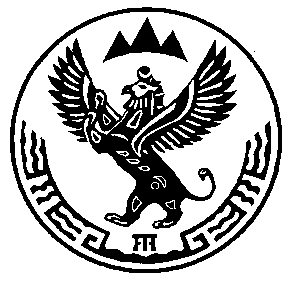 АЛТАЙ РЕСПУБЛИКА МУНИЦИПАЛ ТÖЗÖЛМÖКАЗАХСКОЕ СЕЛЬСКОЕ  ПОСЕЛЕНИЕ     649785 Жана-Аул  j.    Абая  ором, 12    тел.22-2-66